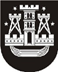 KLAIPĖDOS MIESTO SAVIVALDYBĖS TARYBASPRENDIMASDĖL ADMINISTRACINĖS KOMISIJOS PRIE KLAIPĖDOS MIESTO SAVIVALDYBĖS TARYBOS SUDARYMO2015 m. gegužės 28 d. Nr. T2-123KlaipėdaVadovaudamasi Lietuvos Respublikos vietos savivaldos įstatymo 15 straipsnio 1 ir 5 dalimis, 16 straipsnio 2 dalies 6 punktu ir Lietuvos Respublikos administracinių teisės pažeidimų kodekso 218 straipsnio 1 dalimi, Klaipėdos miesto savivaldybės taryba nusprendžia:Sudaryti savo įgaliojimų laikui šios sudėties Administracinę komisiją prie Klaipėdos miesto savivaldybės tarybos:pirmininkas – Artūras Šulcas, Klaipėdos miesto savivaldybės mero pavaduotojas;pirmininko pavaduotojas – Marius Poimanskis, Klaipėdos miesto savivaldybės administracijos Viešosios tvarkos skyriaus Administracinės veiklos poskyrio vedėjas;atsakingoji sekretorė – Larisa Kolinko, Klaipėdos miesto savivaldybės administracijos Viešosios tvarkos skyriaus Administracinės veiklos poskyrio vyresnioji specialistė;nariai: Nina Gendvilienė, Klaipėdos miesto savivaldybės administracijos Socialinių reikalų departamento Sveikatos apsaugos skyriaus vyriausioji inspektorė;Julius Paulikas, VšĮ „Klaipėdos keleivinis transportas“ Teisės ir kontrolės skyriaus viršininkas;Asta Šnepetienė, Klaipėdos miesto savivaldybės administracijos Investicijų ir ekonomikos departamento Licencijų, leidimų ir vartotojų teisių apsaugos skyriaus vyriausioji specialistė.Skelbti šį sprendimą Teisės aktų registre ir Klaipėdos miesto savivaldybės interneto svetainėje.Savivaldybės merasVytautas Grubliauskas